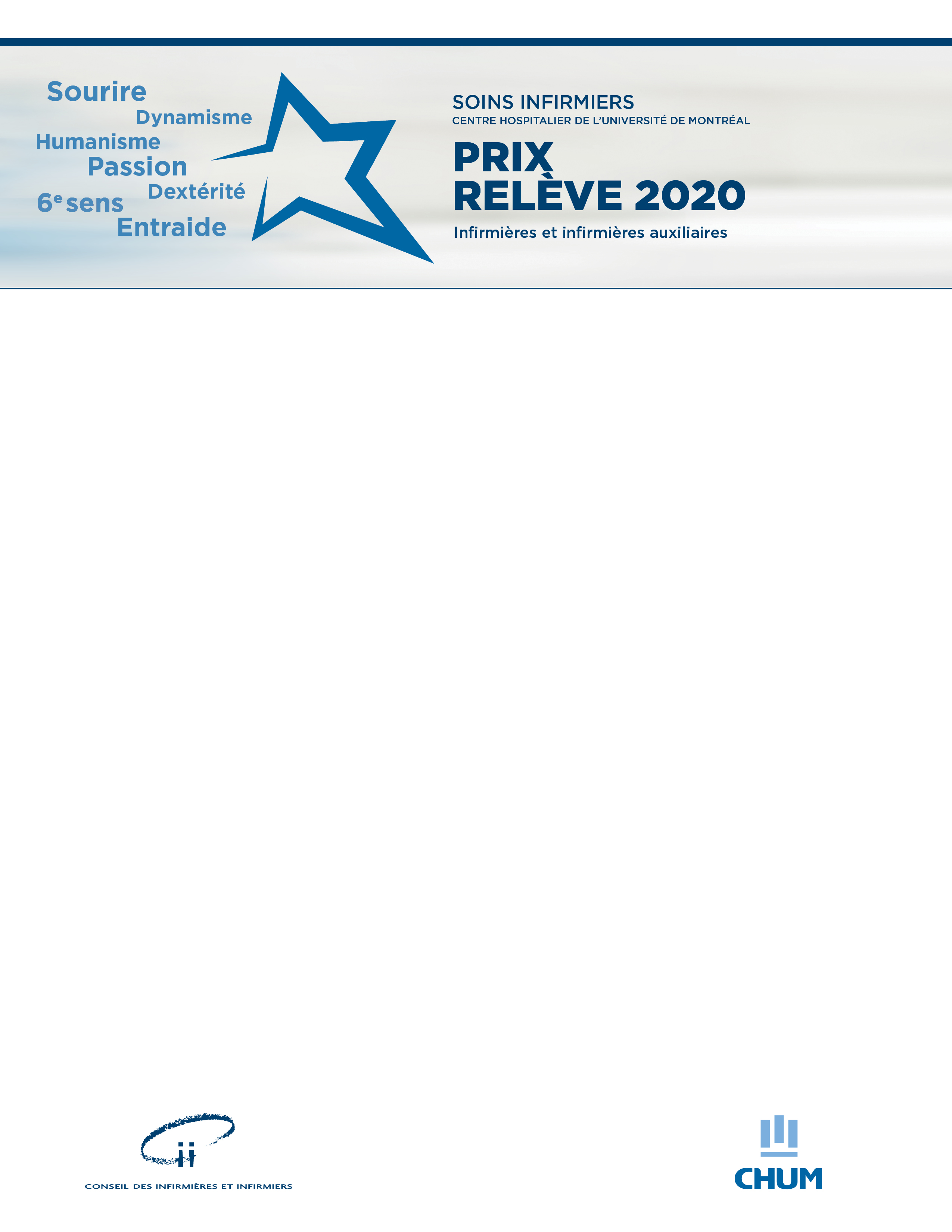 Formulaire de mise en candidatureSection à compléter par le proposeur :Information sur la candidatureInformation sur le proposeur principalSignature du proposeur : ___________________________________________________Signature du supérieur immédiat du candidat : _________________________________Présentation générale de la personne mise en candidature (maximum 50 mots)(Ce texte accompagnera la photo de la personne mise en candidature à la soirée Gala Reconnaissance)Attributs (en choisir 3)Veuillez choisir trois attributs spécifiques à la carrière de la personne mise en candidature que le candidat devra détailler (section suivante).Résumé des attributs : 1) Leadership auprès des pairs 2) Dynamisme, curiosité et motivation     3) Engagement dans son développement professionnel 4) Participe à des comités ou des projets sur son unité de soins 5) Agent de changement 6) Dynamisme, curiosité et motivation        7) Démontre un intérêt pour les nouvelles technologies 8) Engagement auprès des patients 9) Capacité d’innovation10) Autres : Section à compléter par le candidat proposé :Attribut #1 (150-200 mots)Attribut #2 (150-200 mots)Attribut #3 (150-200 mots)Les candidats seront convoqués à une session de photo durant les 2 premières semaines d’avril si la candidature est retenue.Nous souhaitons la meilleure des chancesà toutes les personnes mises en candidature !Étapes pour les Prix de reconnaissance en soins infirmiersDate limite : 6 mars 2020. Prénom et nom : Titre :Unité/département/secteur : Nombre d’années d’expérience professionnelle en soins infirmiers : Prénom et nom : Titre :Unité/département/secteur :Poste téléphonique :Savoir-être										Passion pour le patient (engagement)		Compétence en nouvelles technologies	Passion pour la profession			Passion pour les soins			Respect de la clientèle		 	Autre : ______________________________	